NATIONAL ASSEMBLYQUESTION FOR WRITTEN REPLY QUESTION NO: 93			 				Mr A M Figlan (DA) to ask the Minister of Communications: What is the (a) total amount and (b) detailed breakdown of salaries paid to each of the SA Broadcasting Corporation’s interim board members for the duration of their term from March to October 2017; andWhat is the (a) total number of meetings attended by each interim Board member and (b) detailed breakdown of the costs of attending each meeting in terms of (i) travel, (ii) catering and (iii) venue hire.REPLY (1) a) Refer to the table below.b)  Refer to the table below.(2)(a)b)(i) Travel(ii) Catering and(iii) Venue hireThe SABC did not hire venue. 							Approved/ not approved_______________________________Ms Mmamoloko Kubayi-Ngubane MP,Minister Date: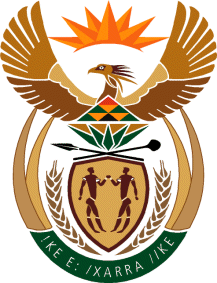 MINISTRY OF COMMUNICATIONS
REPUBLIC OF SOUTH AFRICAPrivate Bag X 745, Pretoria, 0001, Tel: +27 12 473 0164   Fax: +27 12 473 0585Tshedimosetso House,1035 Francis Baard Street, Tshedimosetso House, Pretoria, 1000Names of the interim board membersPeriod to which they are paid(March to September 2017)Retainers total Amount paid Overall Amount paid per memberMs K. KweyamaMarch – September 2017R208 808.00R979 328.00Prof.BG TseduMarch – September 2017R 135 872.00R929 088.00J.MatisonnMarch – September 2017R67 936.00R759 748.00NaidooMarch – September 2017R67 936.00R764 448.00F.C PorgieterMarch – September 2017R67 936.00R552 816.00TotalMarch – September 2017R548 588.00R3,985 428.00Names of the interim board membersTotal number of meetings attended by eachMs K. Kweyama64Prof.BG Tsedu70J.Matisonn68Naidoo68F.C Porgieter49Total319SABC Interim Board SABC Interim BoardFlightsCar Hire AccommodationBoard MemberRRRK Kweyama23 525 3 460 2 493 BG Tsedu27 781 1 108 4 949 J Matisonn71 135 44 036 44 237 K Naidoo10 710                                 -   4 174 FC Potgieter-Gqubule 9 534                                 -   2 959 Total Cost142 686 48 604 58 813 Grand Total250 103 Month Amount April 2017R  3 287,50May 2017R  6 647,10June 2017R10 677,80July 2017R11 590,90August 2017R  7 158,70September 2017R  9 125,10Total R48 487,10